Nr.Pozīcija/ preces nosaukumsPreces apraksts/pasūtītāja noteiktās prasībasAttēls ar informējošu raksturuPlānotais apjomsJautājums1Pildspalva ar plastikāta korpusu un skārienjutīgu uzgaliIzmērs: 12.5 x 0,9 cm +/- 0,1 cm; Krāsa: zila;Tintes krāsa: zila;Apdruka: tampodruka;Apdrukas laukums: ne lielāks kā 6 x 0,5cm; krāsu skaits: 1;Materiāls: plastikāts; skārienjutīgs uzgalis;Dizains: saskaņots ar pasūtītāju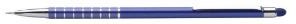 Skaits: 1500 gab.Vai apdruka paredzēta vienā pildspalvas pusē, vai abās?2Pildspalva ar plastikāta korpusu un skārienjutīgu uzgaliIzmērs: 12.5 x 0,9 cm +/- 0,1 cm;  Krāsa: melna;Tintes krāsa: zila;Apdruka: tampodruka: Apdrukas laukums: ne lielāks kā 6 x 0,5 cm; krāsu skaits: 1Materiāls: plastikāts; skārienjutīgs uzgalis;Dizains: saskaņots ar pasūtītāju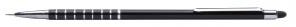 Skaits: 500 gab.Vai apdruka paredzēta vienā pildspalvas pusē, vai abās?3Pildspalva ar metāla korpusuIzmērs: 13,6 x 1 cm +/- 0,1 cm; Krāsa: zila;Tintes krāsa: zila;Gravēšanas laukums: ne lielāks kā 4x 0,6 cm;Materiāls: metāls;Dizains: saskaņots ar pasūtītāju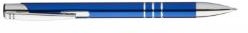 Skaits: 1500 gab.Vai gravēšana paredzēta vienā pildspalvas pusē, vai abās?4Pildspalva ar metāla korpusuIzmērs: 13,6 x 1cm +/- 0,1 cm Krāsa: melna;Tintes krāsa: zila;Gravēšanas laukums: ne lielāks kā 4x 0,6 cm;Materiāls: metāls;Dizains: saskaņots ar pasūtītāju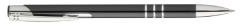 Skaits: 500 gab.Vai gravēšana paredzēta vienā pildspalvas pusē, vai abās?77Mape (konferenču)Izmērs: A4 (iekšpuses izmērs A4 lapu ievietošanai: 29,7x21x 0,5 cm); Materiāls: Kartons, Kaskad, 225 g/m2 vai analogs; Krāsa: pelēka; Druka: 1+0; ārpusē, 1 vieta;Dizains: saskaņots ar pasūtītāju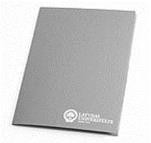 Skaits: 1500 gab.Skaits: 1500 gab.Cik liels ir apdrukas laukums?88Mape (konferenču)Izmērs: A4 (iekšpuses izmērs A4 lapu ievietošanai: 29,7x21x0,5 cm); Materiāls: Kartons; Kaskad, 225 g/m2 vai analogs; Krāsa: zila;Druka: 1+0; ārpusē, 1 vieta;Dizains: saskaņots ar pasūtītāju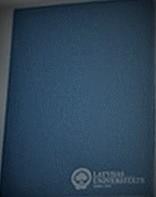 Skaits: 1500 gab.Skaits: 1500 gab.Cik liels ir apdrukas laukums?1010Mape - kabata dokumentiem, ar lodziņuIzmērs: A4 mape-kabata ar “lodziņu” (iekšpuses izmērs A4 lapu ievietošanai: 29,7x21cm; mapei atvērta augšējā un labās puses mala); Mapes materiāls: Kaskad 78, 120 g/m2 vai  analogs; Krāsa: zila; Druka mapei no abām ārējām pusēm, 1 krāsa;  Loga izmērs: 19 x 10 cm, logs - izcirsts; logā caurspīdīgs, bezkrāsains, materiāls - polietilēns vai analogs; Dizains: saskaņots ar pasūtītāju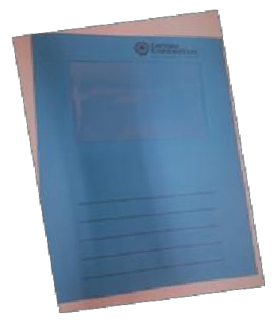 Skaits: 500 gab.Skaits: 500 gab.Cik liels ir apdrukas laukums?1212Konferenču papīrs – A4 bloknots (augšējā – līmmala, loksnes salīmētas, noplēšamas)Loksnes bloknotā ne mazāk par 25 gab., rūtiņu, personalizētas, noplēšamas (augšējā līmmala);Papīrs 80g/m2; Izmērs: 29,7x 21cm; Apdruka: 1+ 0 (katrā lapā);Pēdējā lapa: kartons 400 g/m2+/- 20 g/m2; Dizains: saskaņots ar pasūtītāju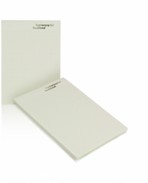 Skaits: 1000 gab.Skaits: 1000 gab.Cik liels ir apdrukas laukums?1313Konferenču papīrs – A5 bloknots (augšējā – līmmala, loksnes salīmētas, noplēšamas, vākos)Bloknots - loksnes ne mazāk par 25 gab., rūtiņu, personalizētas, noplēšamas (augšējā līmmala); Vāki: priekšējais – 170 g/m2; Aizmugurējais – 400 g/m2; Papīrs: 80 g/m2;Izmērs: 14,8 x 21cm; Apdruka: 1+ 0, uz priekšējā vāka un katrā lapā;Dizains: saskaņots ar pasūtītāju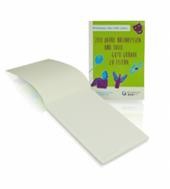 Skaits: 500 gab.Skaits: 500 gab.Cik liels ir apdrukas laukums uz v?27Krūze (keramikas) Krūze (keramikas) Izmērs: h 10,5cm x diametrs 9cm; +/- 0,5cm; Tilpums: 350 ml; Krāsa: zila; Apdruka: dekoldruka vai keramikas tampodruka, laukums ne mazāks par 4 x 4cm; krāsu skaits:1;Iepakojums: kartona kastīte, apdruka kastei: laukums ne lielāks par 9 x 9 cm, 1+0; Dizains: saskaņots ar pasūtītāju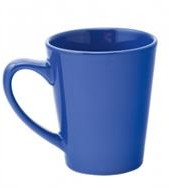 Skaits: 800 gab.Krūžu apdruka paredzēta krūzei vienā, vai abās pusēs?28Glāze ar logoGlāze ar logoGlāze - zema (viskija) ar iegravētu logo; Izmērs: ne mazāks par 315 ml; Gravējums ne mazāks par 2 x 2cm;Iepakojums: kartona kastīte,Apdruka kastei: laukums ne lielāks par 9 x 9 cm, 1+0;Dizains: saskaņots ar pasūtītāju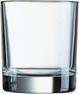 Skaits:50 gab.Glāzei gravējums paredzēta  vienā, vai abās pusēs?29Termokrūze ar vākuTermokrūze ar vākuMetāla korpuss ar dubulto sieniņu, plasmasas vāks ar drošu aizvēršanas sistēmu (aizskrūvējams);Izmērs: 19,2 x 7,2cm; +/- 0,5 cm Tilpums: ne mazāks par 320 ml Krāsa: balta; Apdruka: tampodruka, laukums ne lielāks par 10 x 4 cm; krāsu skaits:1;Iepakojums: kartona kaste;Dizains: saskaņots ar pasūtītāju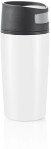 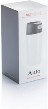 Skaits: 300 gab.Krūžu apdruka paredzēta krūzei vienā, vai abās pusēs?30Ūdens pudeleŪdens pudeleIzmērs: 27,5 x 7,1 cm; +/- 0,5 cm Materiāls: metāls/ plastika;Tilpums - 500 ml; Krāsa: balta;Apdruka: tampodruka; laukums ne mazāks par 2,5 x 5cm; krāsu skaits:1;Dizains: saskaņots ar pasūtītāju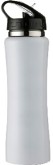 Skaits: 200 gab.Pudelei apdruka paredzēta  vienā, vai abās pusēs?31Lietussargs (garais)Lietussargs (garais)Automātisks; kvalitatīvs;Izmērs: diametrs 108 +/-2cm; Krāsa: tumši zila, iekšpuse - sudraba krāsā; Materiāls: poliesters 190T vai analogs; Apdruka: sietspiede, laukums ne lielāks par 15 x 10 cm; krāsu skaits: 1; Iepakojums: polipropilēna maisiņš vai analogs; Dizains: saskaņots ar pasūtītāju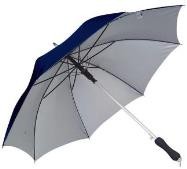 Skaits: 200 gab.Vai apdruka paredzēta vienā, vai vairākos paneļos?32Lietussargs (saliekamais)Automātisks, saliekams, kvalitatīvs; Izmērs: 57 x 98 cm +/- 2 cm; Krāsa: zila; Apdruka: sietspiede; laukums ne lielāks par 15 x 10 cm; Materiāls: poliesters 210T vai analogs; Maisiņš: poliesters 210T vai analogs; Iepakojums: polipropilēna maisiņš vai analogs;Dizains: saskaņots ar pasūtītājuAutomātisks, saliekams, kvalitatīvs; Izmērs: 57 x 98 cm +/- 2 cm; Krāsa: zila; Apdruka: sietspiede; laukums ne lielāks par 15 x 10 cm; Materiāls: poliesters 210T vai analogs; Maisiņš: poliesters 210T vai analogs; Iepakojums: polipropilēna maisiņš vai analogs;Dizains: saskaņots ar pasūtītāju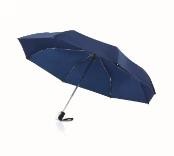 Skaits: 100 gab.Vai apdruka paredzēta vienā, vai vairākos paneļos? Cik krāsu apdruka paredzēta?35Polo krekls, sieviešuIzmērs, skaits: S-10gab., M-25gab. L- 25gab., XL-10gab., XXL-5gab.;Krāsa: balta; Materiāls: 100% kokvilna, auduma blīvums ne mazāks par 160- 165 g/m2; Izšūšana: krūšu daļas kreisajā pusē, laukums ne lielāks par 12 x 12 cm; Iepakojums: polipropilēna maisiņš vai analogs;Dizains saskaņots ar pasūtītājuIzmērs, skaits: S-10gab., M-25gab. L- 25gab., XL-10gab., XXL-5gab.;Krāsa: balta; Materiāls: 100% kokvilna, auduma blīvums ne mazāks par 160- 165 g/m2; Izšūšana: krūšu daļas kreisajā pusē, laukums ne lielāks par 12 x 12 cm; Iepakojums: polipropilēna maisiņš vai analogs;Dizains saskaņots ar pasūtītāju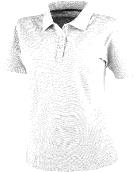 Skaits: 75 gab.Cik krāsu izšuvums paredzēts?36Polo krekls, sieviešuIzmērs: S-10gab., M-25gab., L-25 gab., XL-10gab., XXL-5gab.Krāsa: zila; Materiāls: 100% kokvilna, auduma blīvums nemazāks par 160-165 g/m2; Izšūšana: krūšu daļas kreisajā pusē, laukums ne lielāks par 12 x 12 cm. Iepakojums: polipropilēna maisiņš vai analogs;Dizains: saskaņots ar pasūtītājuIzmērs: S-10gab., M-25gab., L-25 gab., XL-10gab., XXL-5gab.Krāsa: zila; Materiāls: 100% kokvilna, auduma blīvums nemazāks par 160-165 g/m2; Izšūšana: krūšu daļas kreisajā pusē, laukums ne lielāks par 12 x 12 cm. Iepakojums: polipropilēna maisiņš vai analogs;Dizains: saskaņots ar pasūtītāju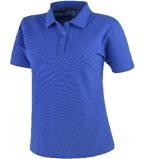 Skaits: 75 gab.Cik krāsu izšuvums paredzēts?37Polo krekls, vīriešuIzmērs: M-40gab., L-50gab., XL- 50gab., XXL-10gab.; Materiāls: 100 % kokvilna; auduma blīvums 160-165 gr/m2; Krāsa: zila;Izšūšana: krūšu daļas kreisajā pusē, laukums ne lielāks par 12 x 12 cm; Iepakojums: polipropilēna maisiņš vai analogs;Dizains: saskaņots ar pasūtītājuIzmērs: M-40gab., L-50gab., XL- 50gab., XXL-10gab.; Materiāls: 100 % kokvilna; auduma blīvums 160-165 gr/m2; Krāsa: zila;Izšūšana: krūšu daļas kreisajā pusē, laukums ne lielāks par 12 x 12 cm; Iepakojums: polipropilēna maisiņš vai analogs;Dizains: saskaņots ar pasūtītāju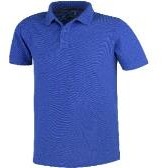 Skaits: 150 gab.Cik krāsu izšuvums paredzēts?41Cepure - keponsCepure - keponsCepure – kepons (pieaugušajiem), viens izmērs, aizmugurē regulējams; Krāsu salikums: zils ar baltu/vai citas krāsas atstarojošu joslu;Izšūšana: laukums ne lielāks par 11 x 5,5 cm; Materiāls: 100% kokvilna; Dizains: saskaņots ar pasūtītāju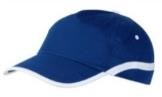 Skaits50 gab.Cik krāsu izšuvums paredzēts?43Auduma maisiņšAuduma maisiņšUz pleca liekams auduma maisiņš; Izmērs: 38x 42 cm +/- 1cm; Rokturi - pagarināti (ne garāki par 38cm x2); Materiāls: 100% kokvilna; Auduma blīvums ne mazāks par 280 g/m2; Krāsa: tumši zila;Apdruka: laukums ne lielāks par 23 x 23cm; krāsu skaits: 1;Dizains: saskaņots ar pasūtītāju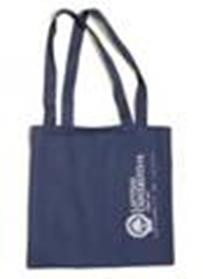 Skaits: 1000 gab.Apdruka vienā, vai abās maisiņa pusēs?